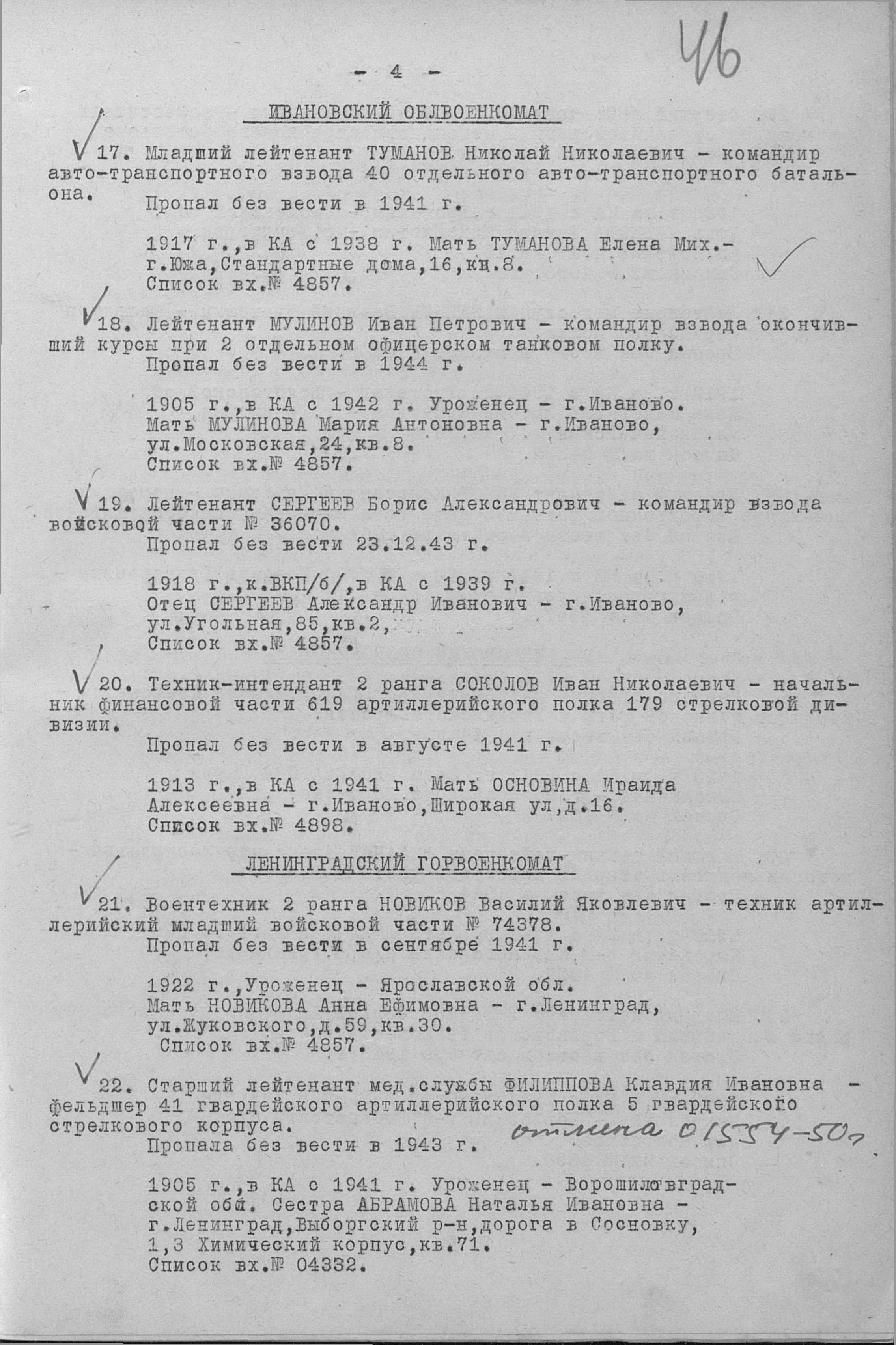 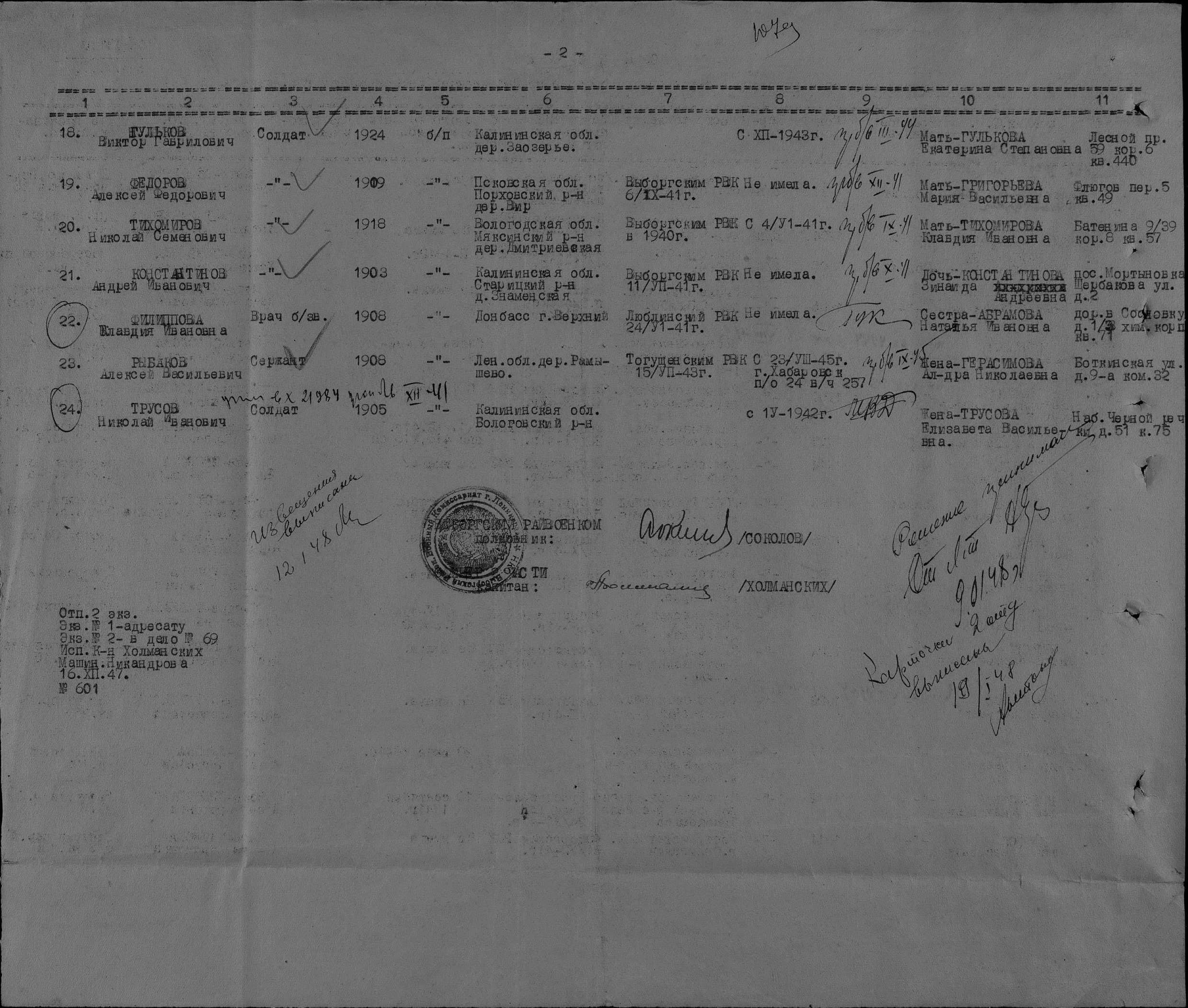 коосновку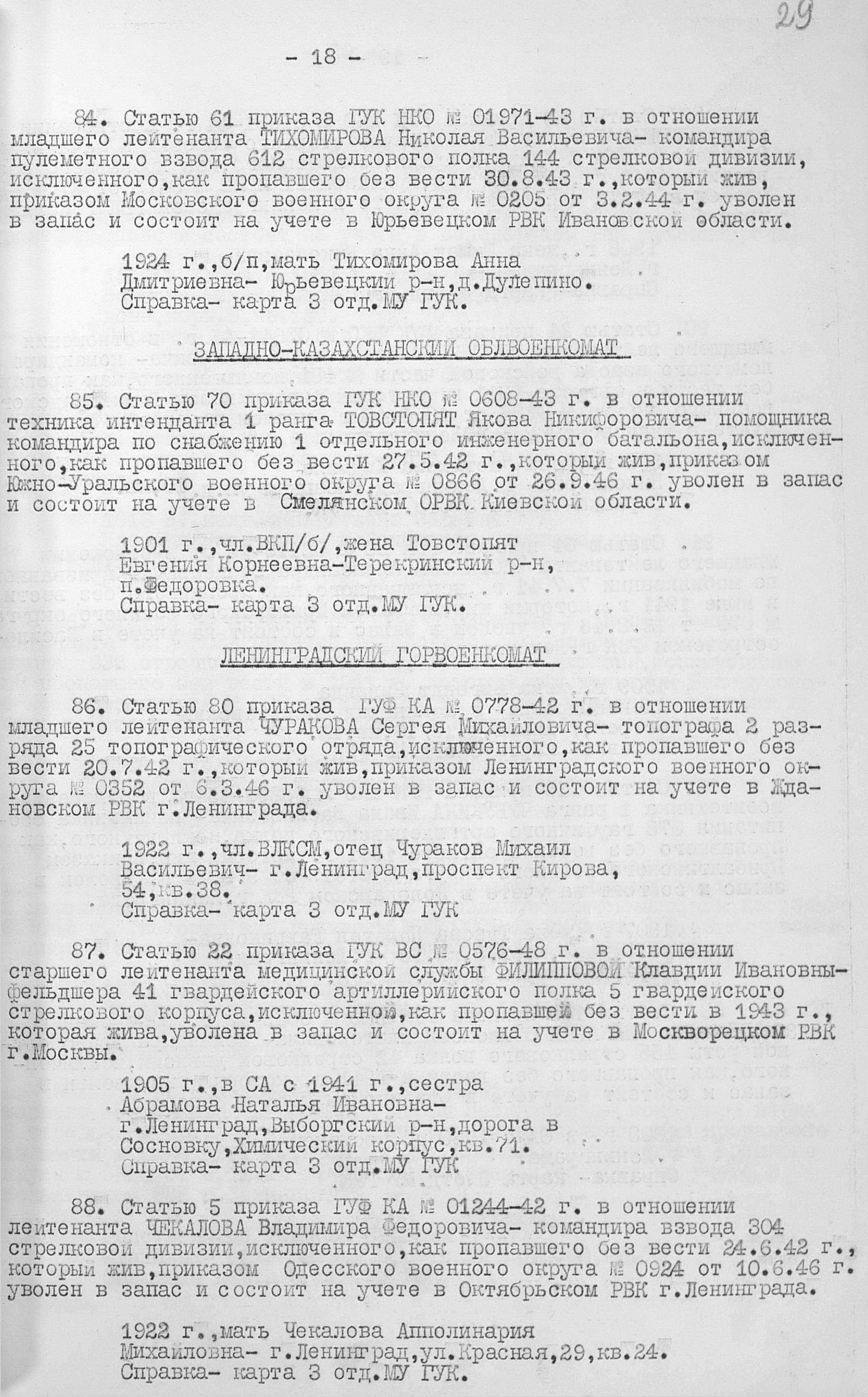 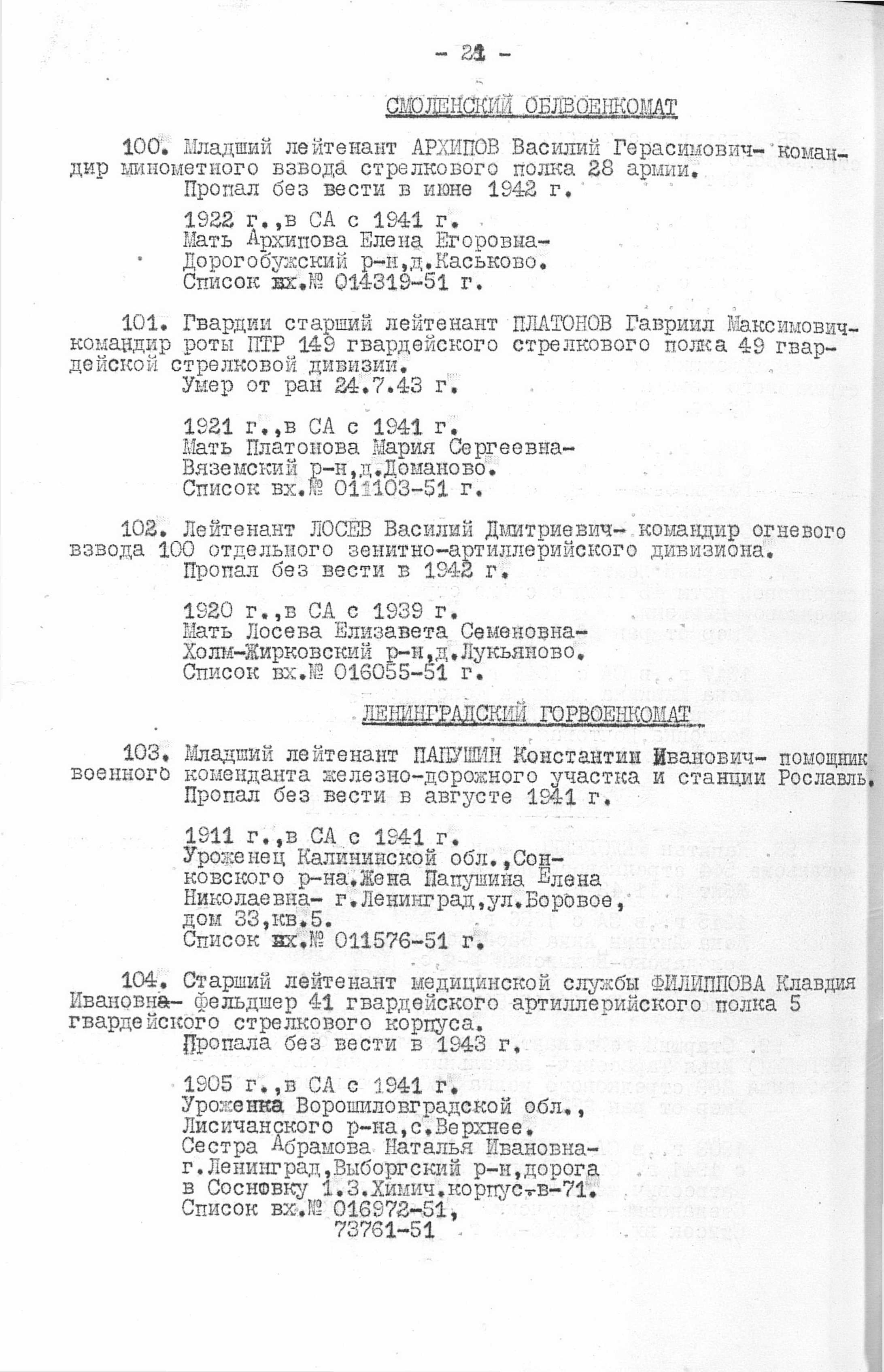 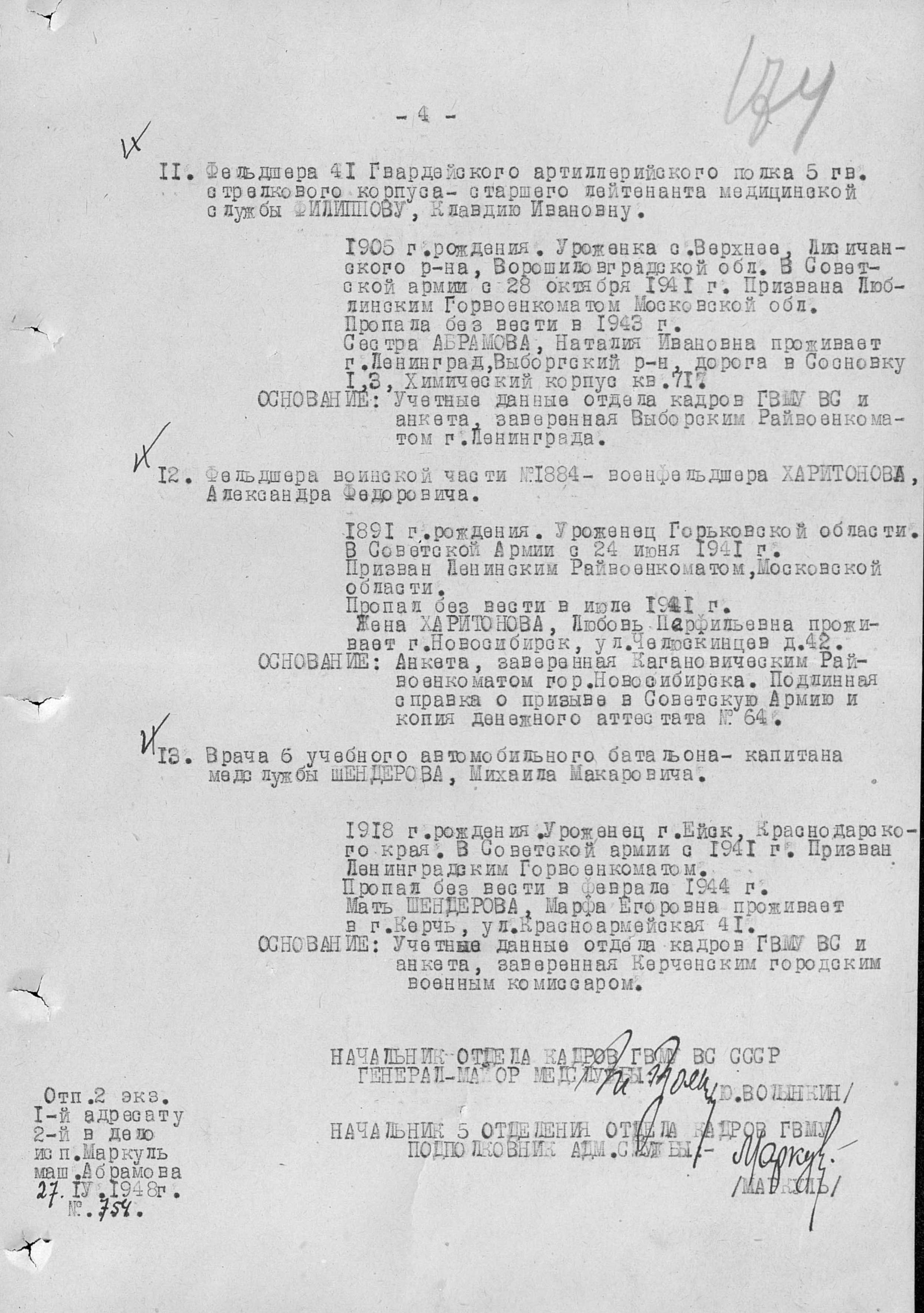 Информация из документов, уточняющих потериИнформация из документов, уточняющих потериИнформация из документов, уточняющих потериФамилияФилипповаИмяКлавдияОтчествоИвановнаДата рождения/Возраст__.__.1908Дата и место призыва24.06.1941 Люблинский РВК, Московская обл., г. ЛюблиноВоинское званиеб/зв.Название источника информацииЦАМОНомер фонда источника информации58Номер описи источника информации977521Номер дела источника информации14Информация из приказа об исключении из списковИнформация из приказа об исключении из списковИнформация из приказа об исключении из списковФамилияФилипповаИмяКлавдияОтчествоИвановнаВоинское званиест. лейтенант мед. сл.Причина выбытияживНазвание источника информацииЦАМОНомер фонда источника информации33Номер описи источника информации563787Номер дела источника информации9ФамилияФилипповаИмяКлавдияОтчествоИвановнаДата рождения/Возраст__.__.1905Место рожденияВорошиловградская обл., Лисичанский р-н, с. ВерхнееПоследнее место службы41 гв. ап 5 гв. скВоинское званиест. лейтенант мед. сл.Причина выбытияпропал без вестиДата выбытия__.__.1943Название источника информацииЦАМОНомер фонда источника информации33Номер описи источника информации595608Номер дела источника информации3ФамилияФилипповаИмяКлавдияОтчествоИвановнаДата рождения/Возраст__.__.1905Место рожденияУкраинская ССР, Ворошиловградская обл., Лисичанский р-н, с. ВерхнееДата и место призыва28.10.1941 Люблинский ГВК, Московская обл., г. ЛюблиноПоследнее место службы41 гв. ап 5 гв. СкВоинское званиест. лейтенант мед. сл.Причина выбытияпропал без вестиДата выбытия__.__.1943Название источника информацииЦАМОНомер фонда источника информации33Номер описи источника информации594260Номер дела источника информации56